DISTANCES IN SPACE ACTIVITY				NAME____________________________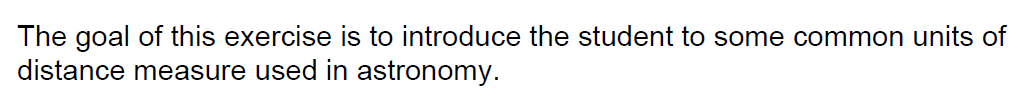 Equipment: Ruler, Meter stick, butcher paper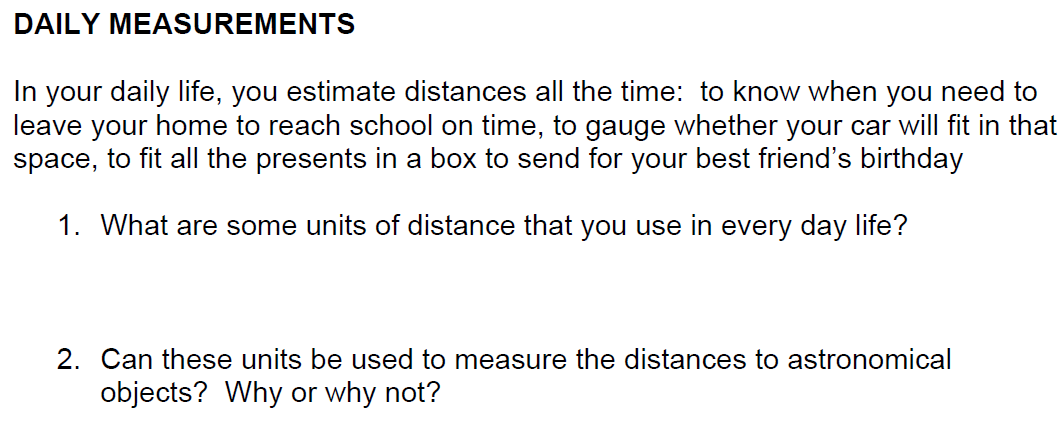 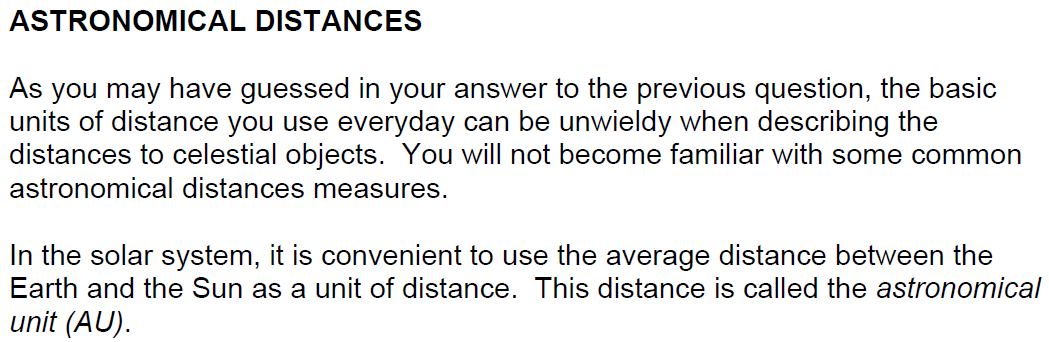 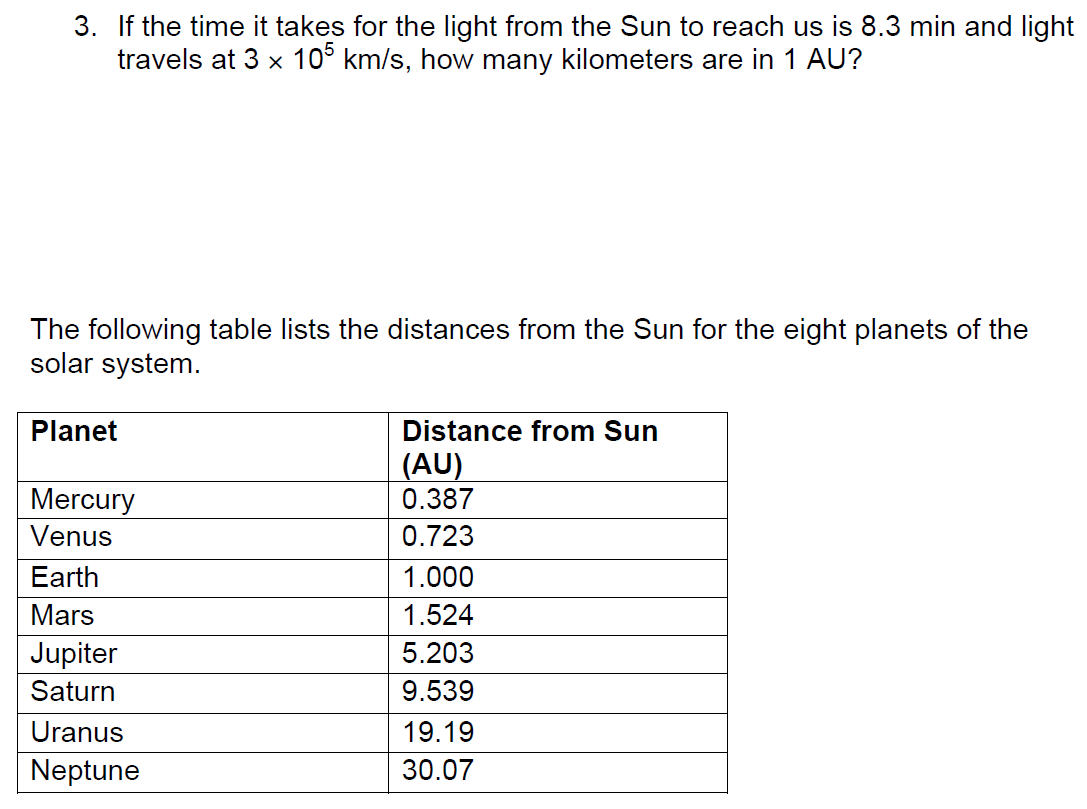 Activity:You will use the scale of 1AU = 1cm to make your drawing.You will draw a circle to scale for each planet on a piece of butcher paper.You will use a different color for each planet. The circles will overlap each other.After you complete your drawing answer the follow-up questions.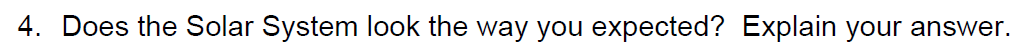 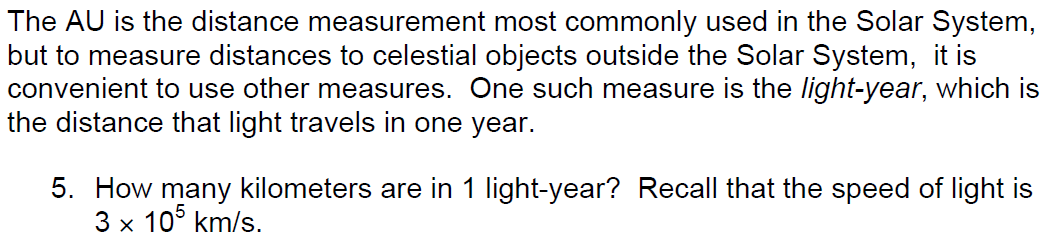 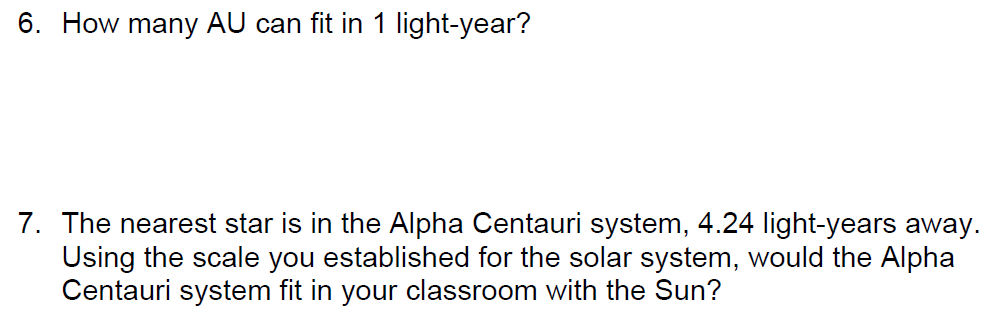 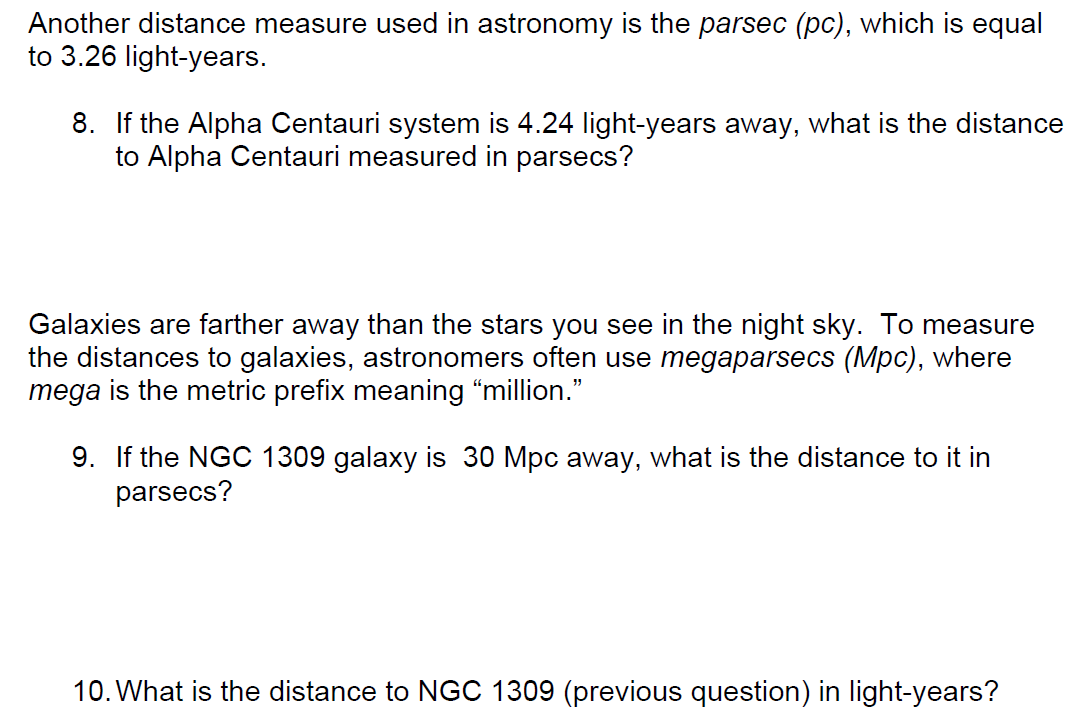 